derskitabicevaplarim.comÇALIŞMA KÂĞIDI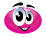 (Kök ve Ekler-2)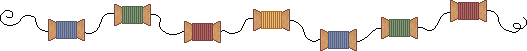 Seçkin MURTAZATürkçe ÖğretmeniÇALIŞMA KÂĞIDI(Kök ve Ekler-2)Seçkin MURTAZATürkçe ÖğretmeniCEVAPLAR1-Evler -Ev –ler –Ç.E. 2-Kulaklık -Kulak-lık Y.E. 3-Kitabım- Kitap-ım- Ç.E. 4-Geldi-Gel-di- Ç.E. 5-Simitçi-Simit-çi-Y.E. 6-Sevgi-Sev-gi-Y.E. 7-Boylu-Boy-lu.Y.E. 8-Koşmuştuk –Koş -muş, -tu, -k-Ç.E. 9-Yapıt-Yap-ıt-Y.E. 10-Uslu-Us-lu-Y.E. 11-Bilgi-Bil-gi-Y.E. 12-Doğum-Doğ-um-Y.E. 13-Sıcaklar-Sıcak-lar-Ç.E. 14-Silgi-Sil-gi-Y.E. 15-Tenekeler-Teneke-ler-Ç.E. 16-Defterim-Defter-im-Ç.E. 17-Geçit-Geç-it-Y.E. 18-Yangın-Yan-gın-Y.E. 19-Rengi-Renk-i-Ç.E. 20-İzmir’e-İzmir-e-Ç.E. 21-Emeksiz-Emek-siz-Y.E. 22-Güneşten-Güneş-ten-Ç.E. 23-Seçki-Seç-ki-Y.E. 24-Yaygın-Yay-gın-Y.E. 25-Bahçemiz-Bahçe-miz-Ç.E. 26-Görgü-Gör-gü-Y.E. 27-Zeytinlik-Zeytin-lik-Y.E. 28-Kâğıdı-Kâğıt-ı-Ç.E. 29-Duygu-Duy-gu-Y.E. 30-Saatin-Saat-in-Ç.E. 31-Öğretmen-Öğret-men-Y.E. 32-Bölge-Böl-ge-Y.E. 33-Olmuş-Ol-muş-Ç.E. 34-Sonsuz-Son-suz-Y.E. 35-Geleceğe-Gelecek-e-Ç.E. 36-Çizin-Çiz-in-Ç.E. 37-Yurdum-Yurt-um-Ç.E. 38-Savaşçı-Savaş-çı-Y.E. 39-Koku-Kok-u-Y.E. 40-Sizde-Siz-de-Ç.E.vderskitabicevaplarim.com KelimelerKelimenin KöküAldığı EkAldığı EkYapım EkiÇekim Eki1-Evler2-Kulaklık3-Kitabım4-Geldi5-Simitçi	6-Sevgi7-Boylu8-Koşmuştuk9-Yapıt10-Uslu11-Bilgi12-Doğum13-Sıcaklar14-Silgi15-Tenekeler16-Defterim17-Geçit18-Yangın19-Rengi20-İzmir’e21-Emeksiz22-Güneşten23-Seçki24-Yaygın25-Bahçemiz26-Görgü27-Zeytinlik28-Kâğıdı29-Duygu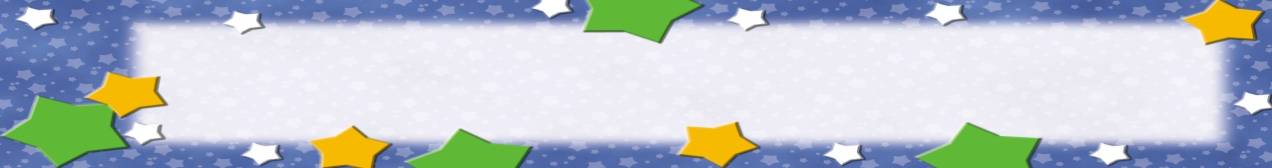 30-Saatin31-Öğretmen32-Bölge33-Olmuş34-Sonsuz35-Geleceğe36-Çizin37-Yurdum38-Savaşçı39-Koku 40-SizdeKelimelerKelimenin KöküAldığı EkAldığı EkYapım EkiÇekim Eki1-Evler            Ev           -ler           -ler            X2-KulaklıkKulak-lık-lıkX3-KitabımKitap-ım-ımX4-GeldiGel--di-diX5-Simitçi	Simit-çi-çiX6-SevgiSev--gi-giX7-BoyluBoy-lu-luX8-KoşmuştukKoş--muş, -tu, -k-muş, -tu, -kX9-YapıtYap--ıt-ıtX10-UsluUs-lu-luX11-BilgiBil--gi-giX12-DoğumDoğ--um-umX13-SıcaklarSıcak-lar-larX14-SilgiSil--gi-giX15-TenekelerTeneke-ler-lerX16-DefterimDefter-im-imX17-GeçitGeç--it-itX18-YangınYan--gın-gınX19-RengiRenk-i-iX20-İzmir’eİzmir-e-eX21-EmeksizEmek-siz-sizX22-GüneştenGüneş-ten-tenX23-SeçkiSeç--ki-kiX24-YaygınYay--gın-gınX25-BahçemizBahçe-miz-mizX26-GörgüGör--gü-güX27-ZeytinlikZeytin-lik-likX28-KâğıdıKâğıt-ı-ıX29-DuyguDuy-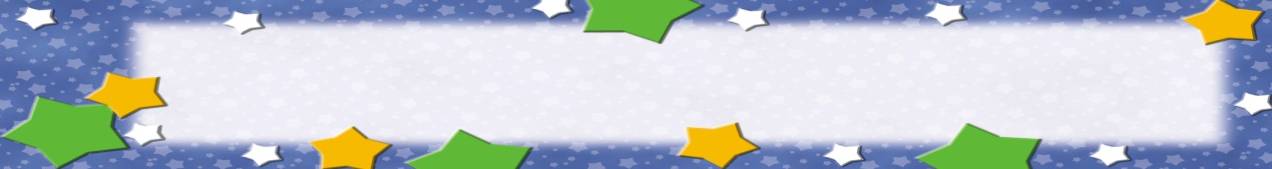 -gu-guX30-SaatinSaat-in-inX31-ÖğretmenÖğret--men-menX32-BölgeBöl--ge-geX33-OlmuşOl--muş-muşX34-SonsuzSon-suz-suzX35-GeleceğeGelecek-e-eX36-ÇizinÇiz--in-inX37-YurdumYurt-um-umX38-SavaşçıSavaş-çı-çıX39-KokuKok--u-uX 40-SizdeSizSiz-deX